Onmiddellijk na het sluiten van de zitting voor de opening van de offertes, heeft het bureau dat deze zitting bijwoonde onderzocht of de ingediende offertes alle vereiste documenten bevatten en of er bepaalde bijzonderheden en vormgebreken vastgesteld dienen te worden. De bevindingen die uit dit onderzoek voortvloeien worden samengevat in onderstaande tabel. Opgemaakt op 1 mei 2015, te 10u20.(handtekening van alle aanwezige leden van het bureau)Gebruik van het formulier VTG-02/03In het formulier VTG-02/03 worden de resultaten gebundeld van het eerste onderzoek van de offertes dat plaatsvindt onmiddellijk na het sluiten van de zitting van de opening van de biedingen. De volgende informatie dient te worden opgenomen in de desbetreffende kolom:Kolom 1: volgnummer van de inschrijver.Kolom 2: naam van de inschrijver.Kolom 3: volgnummers die worden gegeven aan iedere pagina van de offerte. Dit gebeurt bij de opening van de inschrijvingen, doorgaans aan de hand van een stempel.Kolom 4: in deze kolom wordt aangeduid of het inschrijvingsformulier I 2013 (of gelijkwaardig) al dan niet aanwezig is. Kolom 5: in deze kolom wordt aangeduid of de inschrijver een attest van de Rijksdienst voor Sociale Zekerheid heeft bijgevoegd aan de hand waarvan hij kan aantonen dat hij voldaan heeft aan de voorschriften inzake bijdragen voor de sociale zekerheid. Kolom 6: in deze kolom wordt aangeduid of de inschrijver een attest heeft bijgevoegd waaruit blijkt dat hij beschikt over de voor de opdracht vereiste erkenning. Kolom 7: indien het bestek andere of bijkomende selectiecriteria oplegt buiten het voldoen aan de bepalingen inzake sociale zekerheid en erkenning en daarvoor door de inschrijver bepaalde documenten dienen te worden voorgelegd, moeten deze hier worden gespecificeerd. Er wordt bovendien vermeld of de inschrijvers deze documenten effectief bij hun offerte hebben gevoegd.Kolom 8: alle bijzonderheden in de offertes die een invloed kunnen hebben op de essentiële voorwaarden van de opdracht worden hier vermeld. Het betreft onder meer het ontbreken van de vereiste handtekening op het inschrijvingsformulier, het ontbreken van de paraaf bij een vermelde korting en bij doorhalingen, overschrijvingen of wijzigingen in de offerte, het schrappen of toevoegen van artikels, enz.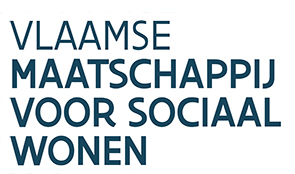 VTG-02/03 2013SHM: WoningtekortNr.: 6040VTG-02/03 2013Proces-verbaal van eerste onderzoek van de inschrijvingenProces-verbaal van eerste onderzoek van de inschrijvingenVTG-02/03 2013Omschrijving van de opdracht: Vernieuwen van de dakdichtingOmschrijving van de opdracht: Vernieuwen van de dakdichtingVTG-02/03 2013Referentienummer: 2015/0505/01Open aanbesteding Beperkte aanbesteding Open offerteaanvraag Beperkte offerteaanvraag  Referentienummer: 2015/0505/01Open aanbesteding Beperkte aanbesteding Open offerteaanvraag Beperkte offerteaanvraag  VolgnummerInschrijverNummering documentenInschrijvingsbiljetRSZ-attestErkenningAndere bij te voegen documentenOpmerkingen123456781J&T bvba100301 tot 100322XXX//2E&I bvba100323 tot 100331XNX//3A&S bvba100332 tot 100340XNX//4S&R bvba100341 tot 100349XXX//